ФГОБУ ВО «Финансовый университет при Правительстве Российской Федерации»ВСЕРОССИЙСКАЯ ОЛИМПИАДА ШКОЛЬНИКОВ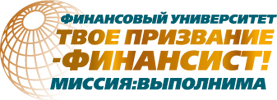 «МИССИЯ ВЫПОЛНИМА.ТВОЕ ПРИЗВАНИЕ – ФИНАНСИСТ!»ПО ПРЕДМЕТУ «ФИНАНСОВАЯ ГРАМОТНОСТЬ» 2023–2024 уч. годаИнструкция для участника олимпиадыОлимпиадная работа состоит из пяти заданий. Продолжительность олимпиады 120 минут (2 часа).Участник олимпиады самостоятельно определяет последовательность выполнения заданий.Решение записывается после каждого задания.Обратите внимание! Необходимо записать, формулы, расчет и ход решения, а численный ответ внести в соответствующую Таблицу ответов. Проверяются только те значения, которые внесены в Таблицу ответов.Ответы округляются с точностью до сотых долей (два знака после запятой). При решении задач не следует проводить промежуточные округления, поскольку это может привести к искажению ответа. Следует учитывать знак для тех рассчитанных показателей, для которых это необходимо. В таблицу ответы записываются в виде числа – целого или десятичной дроби.Задания оцениваются следующим образом:Задание 1 оценивается в 20 баллов: все подпункты 1.1–1.4 – по 5 баллов.Задания 2 оценивается в 20 баллов: подпункты 2.1. – 2.3 – по 6 баллов, 2.4 по 2 балла.Задания 3 оценивается в 20 баллов: подпункты 3.1. – 3.4 – по 4 балла, 3.2 – 3.3 – по 6 баллов.Задания 4 оценивается в 20 баллов: подпункты 4.1. – 4.2 – по 4 балла, 4.3 – 4.4 – по 6 баллов.Задания 5 оценивается в 20 баллов: все подпункты 5.1–5.4 – по 5 баллов.Желаем удачи!Занесите результаты в Таблицу ответов в виде чиселЗАДАНИЕ 1. (20 баллов)Акционерное общество «Радуга» учреждено с уставным капиталом 100 000 руб. Номинальная стоимость 1 акции – 1 000 руб. В уставе зафиксировано положение об объявленных акциях в количестве 100 млн. штук. 10 % акций выкуплены акционерным обществом и находятся на его балансе (казначейские акции).За отчетный год АО «Радуга» получило чистую прибыль в размере 200 000 руб. По решению общего собрания акционеров на выплату дивидендов направлено 45 % чистой прибыли. Размер ключевой ставки – 12,5 %.АО «Радуга» принимает решение увеличить уставный капитал в 100 раз за счет эмиссии дополнительного выпуска обыкновенных акций, однако 15% акций остались неразмещенными и были аннулированы. После увеличения уставного капитала АО «Радуга» разместила облигационный заем объемом 50 млн. руб. номинальная стоимость 1 облигации – 1 000 руб., ставкой купона на 3,5 процентных пункта выше, чем ключевая ставка. Срок обращения облигаций – 3 года, купонные платежи осуществляются 2 раза в год. Задание:1.1. Рассчитать размер дивиденда, выплаченного на 1 обыкновенную акцию АО «Радуга». (оценивается в 5 баллов)1.2. Рассчитать уставный капитал АО «Радуга» после размещения акций. (оценивается в 5 баллов)1.3. Рассчитать капитализацию АО «Радуга» после размещения акций. (оценивается в 5 баллов)1.4. Рассчитать сумму купонных выплат АО «Радуга» по облигационному займу за весь срок обращения облигаций, если выпуск облигаций размещен полностью. (оценивается в 5 баллов)РЕШЕНИЕ ЗАДАНИЯ 1.Решение 1.1.Рассчитаем сумму, выплачиваемую в виде дивиден6дов: 45 % от чистой прибыли: 200 000 руб. х 0,45 = 90 000 руб.Рассчитаем количество размещенных акций: 100 000 руб. : 1 000 руб. = 100 (штук акций)Рассчитаем количество акций, на которые выплачивается дивиденд, поскольку на казначейские акции дивиденд не рассчитывается и не выплачивается:100 акц. – 10 акц. = 90 акцийРассчитаем дивиденд, выплаченный на 1 акцию: 90 000 руб. : 90 акц. = 1 000 руб./акц. Ответ: размер дивиденда, выплаченного на 1 обыкновенную акцию – 1 000 руб.Решение 1.2.1. Уставный капитал, увеличенный в 100 раз, равен: 100 000 руб. х 100 = 10 000 000 руб.2. Для того, чтобы увеличить уставный капитал в 100 раз, необходимо разместить количество акций:	(10 000 000 : 1 000) – 100 = 9 900 штук акций3. Рассчитаем, сколько акций было реально размещено:	9 900 х 0,85 = 84154. Рассчитаем уставный капитал после размещения акций:	(8415+ 100) штук х 1000 руб. = 8515 000 руб.          Ответ: уставный капитал после размещения акций составил 8 515 000 руб.Решение 1.3.Рассчитаем ставку дивиденда:1 000 руб. (дивиденд): 1 000 руб. (номинал 1 акции) х (умножить получившееся число)100 %. Ставка дивиденда равна 100 %Рассчитаем расчетную (рыночную) стоимость 1 акции: для этого номинал акции умножаем на ставку дивиденда, полученное число делим на ставку процента: 1 000 х 100% и делим 12,5% = 8 000 руб.Для расчета капитализации количество размещенных акций (8 515 штук акций) х 8 000 руб. = 68 120 000 руб.        Ответ: капитализацию АО «Радуга» после размещения акций 68 120 000 руб.Решение 1.4.Рассчитаем ставку купона по облигациям: 12,5 % + 3,5 % = 16 %Рассчитаем размер купонных платежей за 1 год: 50 000 000 руб. х 0,16 = 8 000 000 руб.Рассчитаем размер купонных платежей за 3 года: 8 000 000 х 3 = 24 000 000 руб.	Ответ: сумма купонных выплат АО «Радуга» по облигационному займу за весь срок обращения облигаций составляет 24 000 000 руб.ЗАДАНИЕ 2. (20 баллов)Иванов И.И. (инвалид III группы), проживающий в городе N совместно с супругой (Гражданин (работник оборонного предприятия, в рамках профессиональной деятельности в течение 3 лет участвовал в ликвидации радиационных аварий, происшедших на ядерных установках надводных кораблей), проживающий в городе N совместно с супругой (инвалидом 2 группы), тремя детьми (5, 13 лет и 20 лет), в течении 2023 года получал оплату труда, состоящую из оклада 124 000 руб., ежемесячной надбавки 5 % от оклада, годовой премии в размере 14 % от суммы доходов за год, персональной выплаты ко дню предприятия по решению директора предприятия в размере 23 % от квартального оклада. Работник в 2023 год: 1)  оплатил расходы на обучение старшего ребенка в ВУЗе на заочной форме обучения за счет средств материнского (семейного) капитала в размере 100 000 руб.; 2) оплатил расходы по очной форме обучения своей сестры в возрасте 14 лет в музыкальной школе, осуществляющей образовательную деятельность в сумме 45 000 руб.; 3) произвел уплату страховых взносов по договору добровольного страхования своей супруги, заключенным им со страховой организацией, имеющей лицензию на ведение соответствующего вида деятельности в размере 36 000 руб.; 4) уплатил пенсионные взносы за свою маму по договору государственного пенсионного обеспечения, заключенному негосударственным пенсионным фондом в размере 25 000 руб.; 5) прошел независимую оценку своей квалификации на соответствие требованиям к квалификации в организациях, осуществляющих такую деятельность в соответствии с законодательством Российской Федерации, и оплатил расходы в размере 30 000 руб.;6) оплатил физкультурно-оздоровительные услуги, оказанные его ребенку в возрасте 13 лет физкультурно-спортивной организацией, осуществляющей деятельность в области физической культуры и спорта в качестве основного вида деятельности, в размере 42 000 руб.;7) оплатил для себя лично онлайн-курс по изучению китайского языка в сумме 68 000 руб.;8) оплатил для супруги за курсы обучения игры на гитаре в музыкальной школе, имеющей лицензию на осуществление образовательной деятельности, в сумме 17 000 руб.В апреле в Банке Х получил заемные средства в иностранной валюте под 8 % годовых сроком на полгода в сумме 400 000 руб (в переводе на валюту Российской Федерации). В октябре получил выплаты в денежной форме, связанные с выкупом цифрового финансового актива – 18 000 руб.В ноябре получил доходы в виде платы за использование денежных средств членов кредитного потребительского кооператива, а также процентов за использование сельскохозяйственным кредитным потребительским кооперативом средств, привлекаемых в форме займов от членов сельскохозяйственного кредитного потребительского кооператива – 34 500 руб.В новогоднем розыгрыше его ребенок 5 лет вытянул выигрышный билет при открытии магазина бытовой техники и выиграл телевизор стоимостью 32 000 руб.Задание:2.1. Определить сумму налога на доходы физических лиц, которую уплатил гражданин за 2023 г. по основному месту работы. (оценивается в 6 баллов)2.2.  Определить величину возможных налоговых вычетов по налогу на доходы физических лиц. (оценивается в 6 баллов)2.3. Определить сумму налога на доходы физических лиц в виде иных полученных доходов, за исключением материальной выгоды. (оценивается в 6 баллов)2.4. Определить налоговую базу при получении возможных доходов в виде материальной выгоды. (оценивается в 2 балла)РЕШЕНИЕ ЗАДАНИЯ 2.Решение 2.1. (124 000*12+124 000*5%*12+(124 000*12+124 000*5%*12)*14%+124 000*3*23%-3 000*12-1400*2*2)*13%=237 262,48 руб.Ответ: 237 262 руб.Решение 2.2. По Налоговому кодексу Российской Федерации не все виды расходов физического лица можно отнести к налоговыми вычетам, перечень и условия получения ограничены.45 000+36 000+30 000+ 42 000=153 000 руб.Ответ: 153 000 руб.Решение 2.3. 18000*15%+34 500*35%+(32 000-4000)*35% = 24 575 руб.Согласно ст.224 Налогового кодекса Российской Федерации.Ответ: 24 575 руб.Решение 2.4. 400 000*6/12*9%-400 000*6/12*8%=2 000 руб.При получении налогоплательщиком дохода в виде материальной выгоды налоговая база определяется как превышение суммы процентов за пользование заемными (кредитными) средствами, выраженными в иностранной валюте, исчисленной исходя из 9 процентов годовых, над суммой процентов, исчисленной исходя из условий договора.Ответ: 2 000 руб.ЗАДАНИЕ 3. (20 баллов)Иванов И.И. получил наследство в сумме 2 000 000 руб. Он рассматривает следующие варианты вложения денежных средств:А) открыть депозитный счет (срочный вклад) сроком на 3 года под 12% годовых, с ежегодной капитализацией процентов.Б) открыть накопительный счет с возможностью пополнения и снятия денег, по ставке 8% годовых с ежемесячной капитализацией процентов. В) открыть обезличенный металлический счет (ОМС) и приобрести на всю сумму золото (текущая цена золота: покупка - 6 300 руб / г; продажа – 5 400 руб./ г). Задание:	3.1. Определить, какой вариант вложений будет наиболее выгодным (т.е. принесет наибольший доход по итогу), если период накоплений везде будет 3 года. Цена золота через 3 года: покупка - 7 500 руб / г; продажа – 7 200 руб./ г. (оценивается в 4 балла)3.2. Определить сумму средств, которая будет получена вкладчиком через 2 года, при открытии накопительного счета и пополнении его раз в полгода на сумму 200 000 руб. (оценивается в 6 баллов)3.3. Определить сумму средств, которая будет получена Ивановым И.И., если он половину суммы наследства положил на депозит, на вторую половину открыл ОМС, а через 2 года у банка, где были открыты все счета, отозвали лицензию. Цена золота через 2 года: покупка - 7 000 руб / г; продажа – 6 500 руб./ г.  (оценивается в 6 баллов)3.4. Определить, сможет ли Иванов И.И. через 2 года накоплений с помощью ОМС купить автомобиль, который в текущем году стоит 2 500 000 руб. Ежегодный уровень инфляции – 9%. (оценивается в 4 балла)При вычислениях все ответы округлять до сотых (2-х знаков после запятой).РЕШЕНИЕ ЗАДАНИЯ 3.Решение 3.1. А) 2 000 000 * (1+0,12)3 = 2 809 856 руб. (1 балл)Б) 2 000 000 * (1+0,08/12)36 = 2 540 474, 10 руб. (1 балл)В) 2000 000 / 6300 = 317, 46 грамм золота может купить (1 балл)     317, 46*7 200 = 2 285 712 руб. (1 балл) Ответ: вариант А – депозит самый выгодный.Решение 3.2. Первые полгода: 2 000 000 * (1 +0,08/12)6 = 2 081 345, 24 руб. (1 балла)Вторые полгода: (2 081 345, 24 + 200 000) * (1 +0,08/12)6 = 2 374 133, 53 руб. (2 балла)Третьи полгода: (2 374 133, 53 + 200 000) * (1 +0,08/12)6 = 2 678 830, 29 руб. (2 балла)Четвертые полгода: (2 678 830, 29 + 200 000) * (1 +0,08/12)6 = 2 995 919, 87 руб. (1 балл)Ответ: 2 995 919, 87 руб.Решение 3.3. Депозит: 1 000 000 * (1 + 0,12)2 = 1 254 400 руб. (1 балл)Т.к. сумма средств на депозите в конце срока меньше, чем 1 400 000 руб (макс. сумма покрытия от АСВ при отзыве лицензии у банка), то средства будут возвращены в полном объеме. (2 балла)Т.к. средства на ОМС не попадают под систему страхования вкладов, то эти деньги будут потеряны и считать доход с них нет смысла. (3 балла)Ответ: 1 254 400 руб.Решение 3.4. 317, 46 гр золота через 2 года будут стоить: 317,46 * 6500 = 2 063 490 руб. (2 балла)Стоимость машины через 2 года: 2500 000 * 1,092 = 2 970 025 руб. Или приведенная стоимость накоплений к текущим ценам 2 063 490 / 1,092 = 1 736 798, 24 руб. (2 балла)Оба варианта расчета показывают, что инфляция больше, чем прирост доходности по ОМС, следовательно, этот автомобиль он купить не сможет.Ответ: нет.ЗАДАНИЕ 4. (20 баллов)Петров А.И. 20 января 2023 года застраховал квартиру на сумму 12,5 млн. руб. сроком на 1 год. Действительная стоимость объекта – 15 млн. руб. Срок договора - 1 год. Застрахованные риски, прописанные в договоре: пожар, взрыв, залив водой, авария инженерных систем, стихийные бедствия, противоправные действия третьих лиц, поджог. В качестве дополнительной опции страховая компания предложила добавить «Падение летательных аппаратов», т.к. не покрывались такие риски, как короткое замыкание, взрыв бытового газа и падение летательных аппаратов, их осколков. В договоре установлены лимиты возмещения ущерба: 70% от страховой суммы – конструкция, 20% – отделка и 10% – домашнее имущество. Задание:Рассмотрите разные ситуации и ответьте на вопросы:27 января 2023 года у клиента в квартире произошел пожар. Пострадала отделка. По оценке экспертов, сумма ущерба составила 2,65 млн. руб. Определите размер страхового возмещения. (оценивается в 4 балла)29 июля 2023 года в доме, в котором находилась застрахованная квартира клиента, произошел взрыв бытового газа, в результате чего пострадали конструктивные элементы квартиры. Сумма ущерба составила 6 млн. руб. Определите размер страхового возмещения в данном случае. (оценивается в 4 балла)19 января 2024 года соседями Петрова А.И., проживающими этажом выше, была затоплена его квартира, в результате чего пострадали мебель и бытовая техника. Сумма ущерба составила 450 тыс. руб. Определите лимит возмещения ущерба и размер страхового возмещения в данном случае. (оценивается в 6 баллов)Представим, что в данном договоре была установлена условная франшиза в размере 5% от страховой суммы. В течение действия договора страхования произошла авария инженерных систем, которая привела к нарушению конструктивных элементов. Ущерб составил 5 млн. руб. Определите сумму франшизы, лимит возмещения ущерба и размер страхового возмещения в данном случае. (оценивается в 6 баллов)РЕШЕНИЕ ЗАДАНИЯ 4.Решение 4.1. Так как в договоре установлены лимиты возмещения ущерба по разным группам имущества, то и выплаты будут рассчитываться пропорционально. В данном случае лимит по отделке составит:12,5 млн. руб. × 20%= 2,5 млн. руб. Страховая компания выплатит только 2,5 млн. руб. в соответствии с договором, остальные расходы (150 тыс. руб.) клиент будет покрывать самостоятельно.Ответ: 2 500 000 руб.Решение 4.2. Данный риск не был включен в договор страхования, поэтому компания не должна возмещать расходы. Ответ: 0.Решение 4.3. Лимит возмещения составит: 12 500 000 × 10% = 1 250 000 руб.Страховая компания покроет расходы клиента на сумму 450 000  руб. Ответ: 1 250 000 руб.; 450 000 руб.Решение 4.4. Условная франшиза составит: 12 500 000 × 5% = 625 000 руб.Лимит возмещения составит: 12 500 000 × 70% = 8 750 000 руб.Страховая компания выплатит полную сумму ущерба - 5 000 000 руб., поскольку ущерб больше 625 000  руб. (франшизы), компания полностью отвечает по обязательствам перед страхователем.Ответ: 625 000 руб., 8 750 000 руб., 5 000 000 руб.ЗАДАНИЕ 5. (20 баллов)Супруги Сергей и Мария решили купить два парковочных места в подземном паркинге жилого комплекса. Для этой цели Мария оформила кредит в банке на сумму 3 360 000 рублей под 14% годовых сроком на 4 года с дифференцированными платежами каждые 6 месяцев, проценты начисляются на остаток долга по кредиту в конце каждого периода. Сергей оформил кредит в другом банке на сумму 3 000 000 рублей под 12% годовых сроком на 5 лет с аннуитетными платежами каждые 4 месяца (платежи производятся в конце каждого периода).Задание:Рассчитать переплату по кредиту Марии. (оценивается в 5 баллов) Рассчитать переплату по кредиту Сергея. (оценивается в 5 баллов) Рассчитать ежемесячный доход Сергея при условии, что коэффициент долговой нагрузки по его кредиту за третий год составил 30% и банк удерживает 42% от дохода Сергея на обслуживание кредита. (оценивается в 5 баллов) Рассчитать общую сумму, направленную Сергеем на погашение процентов по кредиту за первые два года при условии, что он выплачивал проценты по кредиту без просрочек. (оценивается в 5 баллов)При осуществлении расчётов результат по коэффициенту аннуитета и коэффициенту дисконтирования денежных потоков необходимо округлять до 7 знаков после запятой.РЕШЕНИЕ ЗАДАНИЯ 5.Решение 5.1. Рассчитаем платежи по кредиту Марии:Суммарная переплата Марии составила:Ответ: 1 058 400 руб.Решение 5.2. Рассчитаем аннуитетный платеж по кредиту Сергея. Платеж по кредиту аннуитетный, следовательно, достаточно рассчитать один платёж, так как все платежи равны по сумме.A=K*SA – аннуитетный платеж, K – коэффициент аннуитета, S – сумма кредитаS=3 000 000 руб.I = 0.12 / 3 = 0,04 (ставка по кредиту), n = 15 (количество периодов)K=====0,0899411 руб.Суммарная переплата по кредиту Сергея составила:Ответ: 1 047 349,50 руб.Решение 5.3.          Коэффициент долговой нагрузки за 3-ий год по условию равен 30%, вычислим ежемесячный доход Сергея за 3-ий год:Далее по условию задачи банк удерживает 42% от дохода Сергея, следовательно, доход у него сократился (например, смена работы и/или сокращение зарплаты). Итого рассчитаем ежемесячный доход, исходя из этих условий: руб.Ответ: 535 363,69 руб.Решение 5.4. Дисконтируем аннуитетный денежный поток, чтобы рассчитать сколько осталось от основной суммы долга.PV аннуитета через 2 года соответствует сумме основного долга за оставшиеся 3 года. Изменение PV аннуитета = Ответ: 625 165,51 руб.Ответы на задание 1 Ответы на задание 1 Ответы на задание 1 Ответы на задание 1 1.11.21.31.41 000 руб.8 515 00068 120 00024 000 000 руб.Ответы на задание 2 Ответы на задание 2 Ответы на задание 2 Ответы на задание 2 2.12.22.32.4237 262 руб. 153 000 руб.24 575 руб.2 000 руб.Ответы на задание 3 Ответы на задание 3 Ответы на задание 3 Ответы на задание 3 3.13.23.33.4Вариант А - депозит2 995 919, 87 руб.1 254 400 руб.нетОтветы на задание 4Ответы на задание 4Ответы на задание 4Ответы на задание 44.14.24.34.42 500 000 руб.0 руб.1 250 000 руб.450 000 руб.625 000 руб.8 750 000  руб.5 000 000 руб.Ответы на задание 5Ответы на задание 5Ответы на задание 5Ответы на задание 55.15.25.35.41058400 руб.1 047 349,50 руб.535 363,69 руб.625 165,51 руб.